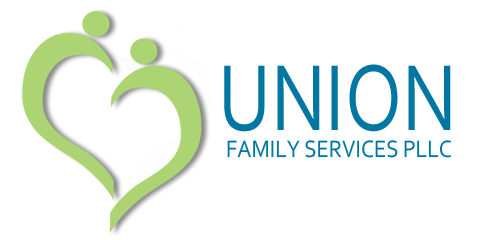 Client Information FormName: _________________________________________________   Date of Birth: _________________Address: ________________________________City:_______________State:________Zip:___________Phone: _________________________ Ok to leave voicemail message?______ Ok to text? ___________Email Address: ________________________________________________________________________Emergency Contact: _________________________ Relationship: __________   Phone: ______________Primary Care Physician: _____________________________   Employer/School: ____________________I am seeking services with Union Family Service in response to a referral made by (please circle):Medical Practitioner              Insurance Company       Tree House CAC         Turning  Point    Department of Social Services      A client of Union Family Services     Social Media/ Web Site        Contact Person (If appropriate):  __________________________________________________________Reason for Seeking Counseling: ___________________________________________________________Recent Life Transitions (Circle all that apply):Birth	   Employment Change	     Deployment	   Death	   	  Relationship Status	   Relocation 	    Injury/illness	     Victim of Crime		Financial Problems		Legal Problems _____________________________________________________________________________________Areas of Concern (Circle all that apply):Work/School	 Memory		Sleep	   Illegal Behavior     Concentration	Relationships	Eating	    Depression	 Worry	   Panic	    Parenting	Social Skills	Spirituality	Intimacy		Anger	  Self-Harm	Suicidal Thoughts	Homicidal Thoughts	Crying 	    Sadness 	Problems Coping	Grief 	     Feel stuck 	    TraumaHave you received counseling before? _______   Was it helpful? _______Are you taking any medications? (if so, list) _________________________________________________UFSlf041316